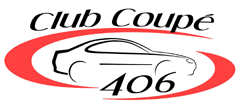 Bulletin d’adhésion au club (Réservé aux sympathisants du coupé 406)Le montant annuel de la cotisation est de 35 € (*) et les droits d’entrée de 15 € (**)(*) Suite à décision de L’Assemblée Générale du 22 Oct. 2016 – Article 5 (**) Une seule fois lors de la première inscriptionLes membres sympathisants du club se voient offrir une carte de membre pour l'année en cours.Le statut de membre permet de participer aux futurs meetings et d'acquérir au tarif club les articles de la boutique.A propos de vousRemplissez et imprimez cette page et renvoyez-la signée et accompagnée de votre chèque de règlement de 50 € à l'ordre du Club Coupé 406 à :Patrick LAMANDETrésorier du Club Coupé 40699, route de Cholet - La Primetière85500 LES HERBIERSSi vous souhaitez régler par virement bancaire, vous pouvez expédier ce bulletin complété soit par courrier soit par voie électronique, au format PDF, à l'adresse mail : tresorier@clubcoupe406.net  et voici ci-dessous les coordonnées du compte du club :Titulaire : CLUB COUPE 406 - Banque : LA BANQUE POSTALE - RIB : 2004 1010 1267 0101 3A03 397Depuis l'étranger : Banque : La Banque Postale  - IBAN : FR77 2004 1010 1267 0101 3A03 397 -  BIC : PSSTFRPPSCE  J'accepte que mes coordonnées soient portées à la connaissance des autres membres du club et eux seuls.Les informations recueillies vous concernant restent confidentielles et sont réservées aux statistiques du club. Conformément à l'article 34 de la loi "Informatiques et Libertés " N°78-17 du 6 janvier 1978, vous disposez d'un droit d'accès et de rectification des données vous concernant.           Je reconnais avoir pris connaissance du règlement intérieur et en accepter les termes et conditionsLe  ____/____/201_              		Signature:             NomPrénom Pseudo Forum Adresse Code postal /Téléphone Date de naissance Ville PaysEmail Pour la BoutiquePour la BoutiquePour la BoutiquePour la BoutiquePour les badges meetingsPour les badges meetingsPour les badges meetingsPour les badges meetingsTaille de vêtements :Taille de vêtements :Prénom du conjoint